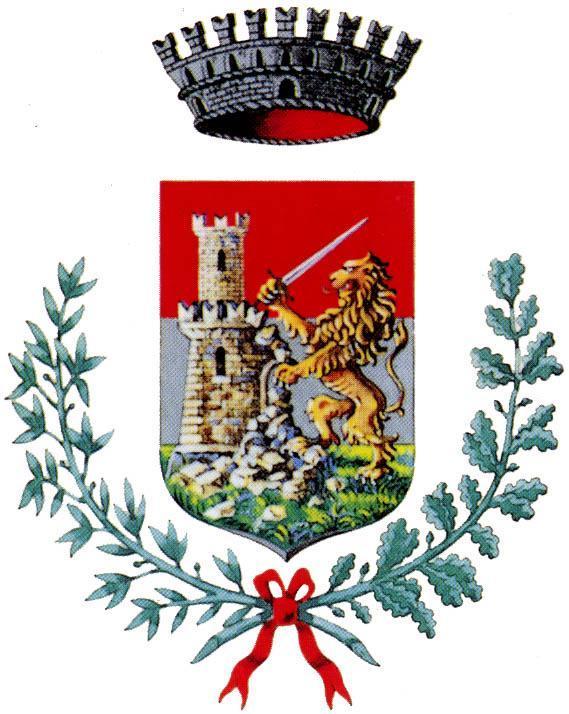 COMUNE DI OFFANENGOProvincia di CremonaUfficio SegreteriaSERVIZIO PRE -  POST - ORARIO SCOLASTICOINFANZIA				                    A.S. 2024-2025(foglio da restituire ENTRO E NON OLTRE  IL 30/06/2024  al seguente indirizzo: segreteria1@comune.offanengo.cr.it )Il sottoscritto/a **________________________________________________________________Residente a **_____________________ in Via **________________________________ n **___Recapito telefonico n.  **__________________________      ______________________________e-mail** _____________________________________________________________(in stampato)CHIEDE che il/la  proprio/a figlio/a **_____________________________________________________ c.f.**___________________________________   frequentante la classe ** _____ Sez. **_______  possa usufruire del servizio di assistenza⚪  pre - orario  ( 7,30 - 7,45)⚪ post orario  ( 16,15  - 18,00)⚪ pre e post orario Offanengo, ……………………….Firma______________________________________________(** i dati richiesti sono obbligatori, in caso contrario non verrà accettata la domanda)